Occupational Therapy ActivitiesThe NHS Greater Glasgow and Clyde website has some fantastic ideas for parents to try at home with their children. Click on this link:https://www.nhsggc.org.uk/kids/resources/Activities are organised into the following categories: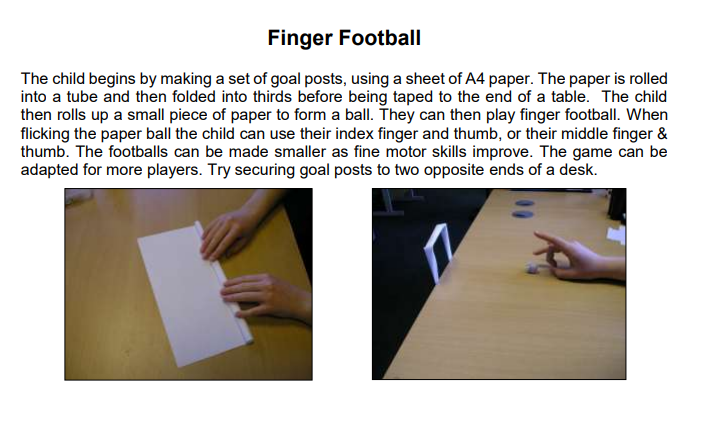 Activities of Daily LivingSelf-carePlay and LeisureEducationFine MotorGross MotorSensory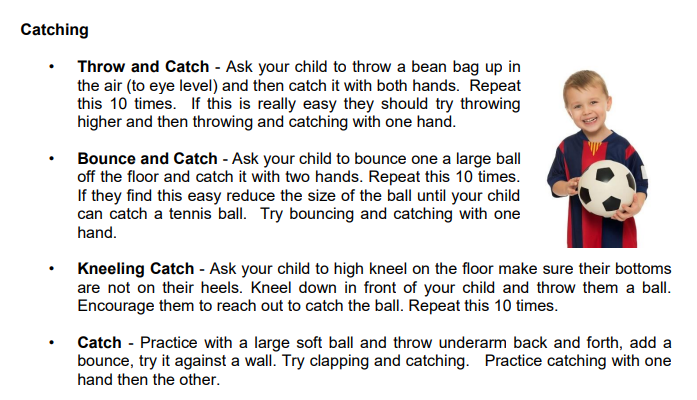 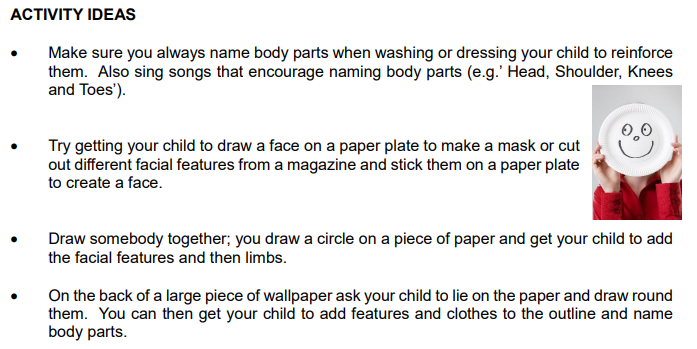 